Oefening 12.4.: De 'kringen’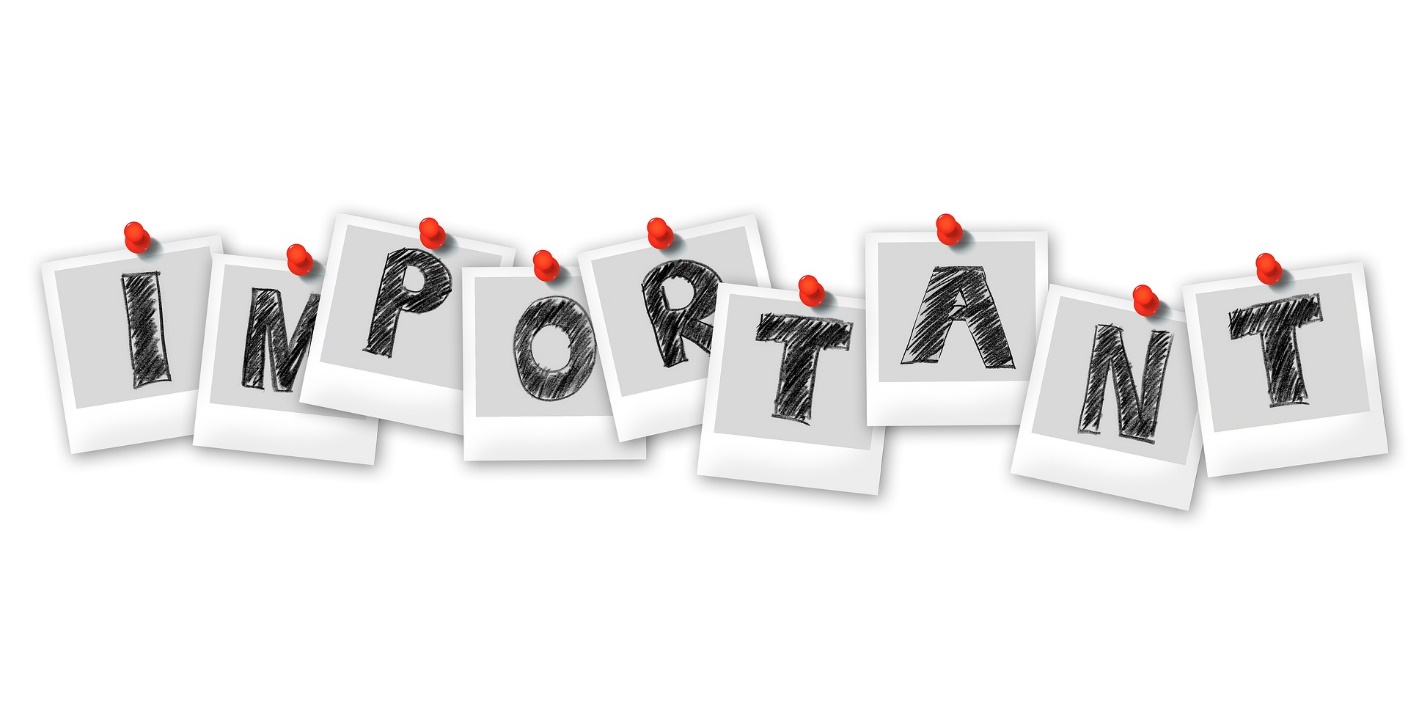 Activiteit 2: De juiste persoon op de juiste plaatsDeze activiteit bevat twee kolommen – de eerste kolom bevat de namen van een aantal familieleden, vrienden en collega’s van het hoofdpersonage van de vorige verhalen, en de tweede bevat de activiteiten die hij van plan is te doen.Steps:1. De ouder wordende persoon met een verstandelijke beperking moet de link proberen leggen tussen de verschillende namen met de relevante activiteiten, aanvaardbaar voor de rol die ze spelen in het leven van het hoofdpersonage.2. Vervolgens moet hij zijn keuzes gedetailleerd uitleggen.Namen											Waarnaar kun je vragen?MariaPhilipMayaAnnAlexanderDavidMarioIzabelMartinPeterDavid George wenst zijn werkshift te vervangen. Wie zou hij om deze gunst kunnen vragen?AlexanderGeorge wil een lekker ontbijtje klaarmaken met pannenkoeken, fruitsalade en gekookte eieren.Wie kan hij om hulp vragen?MariaGeorge wil sneller kleding kunnen produceren. Wie kan hij om advies vragen?MarioGeorge wil meer tijd spenderen in een thermenresort, om enkele revalidatie- en recreatieve activiteiten te doen. Wie kan hij uitnodigen om mee te gaan?MayaGeorge wil een leuk feest organiseren voor zijn verjaardag. Wie kan hij om hulp vragen?MartinGeorge wil een stamboom maken van zijn familie. Wie kan hij om hulp vragen?PhilipGeorge wil een plan opstellen voor vervroegd pensioen. Wie zou hij om hulp kunnen vragen?